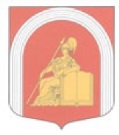 ВНУТРИГОРОДСКОЕ МУНИЦИПАЛЬНОЕ ОБРАЗОВАНИЕСАНКТ-ПЕТЕРБУРГА МУНИЦИПАЛЬНЫЙ ОКРУГАКАДЕМИЧЕСКОЕ ПОСТАНОВЛЕНИЕОб отмене постановления Местной Администрации от 25.02.2020 № 10-МА-2020С целью приведения в соответствие с действующим законодательством ранее принятого постановления, Местная АдминистрацияПОСТАНОВЛЯЕТ:Отменить постановление Местной Администрации от 25.02.2020 № 10-МА-2020 «Об утверждении перечня должностей муниципальной службы в Местной Администрации внутригородского муниципального образования Санкт-Петербурга муниципальный округ Академическое, при назначении на которые вступают ограничения, налагаемые на гражданина, замещавшего должность муниципальной службы, при заключении им трудового или гражданско-правового договора, предусмотренные ст. 12 Федерального закона от 25.12.2008 г. № 273-ФЗ «О противодействии коррупции»».Настоящее постановление вступает в силу с момента его официального опубликования.Контроль за исполнением настоящего постановления оставляю за собой.Глава Местной Администрации                                     	Е.А. ГавриловаМЕСТНАЯ АДМИНИСТРАЦИЯ(МА МО МО АКАДЕМИЧЕСКОЕ) «22» декабря 2021 г.№ 121-МА-2021